Вибори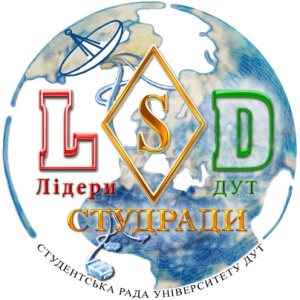 Голови Студентської ради ННІТІФакультету Інформаційних технологійДержавного університету телекомунікацій2016Голові Виборчої комісіїСтудентської ради ДУТХодановичу Владиславу Юрійовичустудента групи  ________________________________________________(ПІБ)_______________________________(тел)ЗаяваЯ, _____________________________________ , студент групи _______ прошу зареєструвати мене кандидатом на посаду Голови Студентської ради ННІТІ факультету Інформаційних технологій Державного університету телекомунікацій.«___» ___________ 2016 р	___________                                                                                                                                                                                     (підпис)